ПРОЕКТ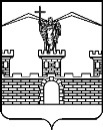 СОВЕТЛАБИНСКОГО ГОРОДСКОГО ПОСЕЛЕНИЯЛАБИНСКОГО РАЙОНА(третий созыв)РЕШЕНИЕот							№г. ЛабинскО внесении изменений в решение Совета Лабинского городского поселения Лабинского района от 29 декабря 2016 года № 166/45 «Об утверждении Перечня свободных земельных участков, государственная собственность на которые не разграничена, предназначенных для индивидуального жилищного строительства, в границах Лабинского городского поселения Лабинского района, для предоставления гражданам, имеющим трех и более детей»В соответствии с Земельным Кодексом Российской Федерации, Законом Краснодарского края № 532-КЗ от 5 ноября 2002 года «Об основах регулирования земельных отношений в Краснодарском крае», п.1 ст. 6 Закона Краснодарского края № 3085-КЗ от 26 декабря2014 года«О предоставлении гражданам, имеющим трех и более детей,в собственность бесплатно земельных участков, находящихсяв государственной или муниципальной собственности» Совет Лабинского городского поселения,РЕШИЛ:   	1. Внести изменения в решение Совета Лабинского городского поселения Лабинского района от 29 декабря 2016 года № 166/45 «Об утверждении Перечня свободныхземельных участков, государственная собственность на которые не разграничена, предназначенных для индивидуального жилищного строительства,вграницахЛабинского городского поселения Лабинского района,для предоставления гражданам, имеющим трех и более детей» изложив Перечень свободныхземельных участков, государственная собственность на которые не разграничена, предназначенных для индивидуального жилищного строительства, в границахЛабинского городского поселения Лабинского района,для предоставления гражданам, имеющим трех и более детей в новой редакции (прилагается).	2. Признать утратившим силу решение Совета Лабинского городского поселения Лабинского района от 26 января 2017 года № 171/46«О внесении изменений в решение Совета Лабинского городского поселения Лабинского района от 29 декабря 2016 года № 166/45 «Об утверждении Перечня свободных земельных участков, государственная собственность на которые не разграничена, предназначенных для индивидуального жилищного строительства, в границах Лабинского городского поселения Лабинского района, для предоставления гражданам, имеющим трех и более детей».3. Отделу по организационной работе администрации Лабинского городского поселения Лабинскогорайона (Демидова)опубликовать настоящее решение на сайте «Лабинск-официальный» по адресу: http://лабинск-официальный. рф и разместить на официальном сайте администрации Лабинского городского поселения Лабинского района http://www.labinsk-city.ru в информационно-телекоммуникационной сети «Интернет».4.	Контрользавыполнениемнастоящегорешениявозложитьна комитетповопросамэкономики,бюджету,финансам,налогам,законности и противодействию коррупции ЛабинскогогородскогопоселенияЛабинскогорайона(Садчиков).5. Настоящее решение вступает в силу со дня его официального опубликования.ГлаваЛабинскогогородскогопоселенияЛабинскогорайона					А.Н. МатыченкоПредседатель Совета Лабинскогогородского  поселения	Лабинского района			М.И.АртеменкоУТВЕРЖДЕНрешением СоветаЛабинского городского        поселения Лабинского районаот_________года  №ПЕРЕЧЕНЬСвободныхземельных участков, государственнаясобственность на которые не разграничена, предназначенных для индивидуального жилищного строительства, в границах Лабинского городского поселения Лабинского района, для предоставления гражданам, имеющих трех и более детей Глава администрации Лабинского городского поселения 					    А.Н. Матыченкоп/пКадастровый номер земельного участкаМестоположение земельного участкаПлощадь земельного участка (кв.м.)Вид разрешенного использования земельного участка123:46:0102009:23Краснодарский край, Лабинский район, Лабинское городское поселение,   г. Лабинск,ул. Альпийская, д 41000ИЖС223:46:0102009:18Краснодарский край, Лабинский район, Лабинское городское поселение,   г. Лабинск,ул. Альпийская, д 61000ИЖС323:46:0102009:19Краснодарский край, Лабинский район, Лабинское городское поселение,   г. Лабинск,ул. Альпийская, д 81000ИЖС423:46:0102009:20Краснодарский край, Лабинский район, Лабинское городское поселение,   г. Лабинск,ул. Альпийская, д 101000ИЖС523:46:0102009:21Краснодарский край, Лабинский район, Лабинское городское поселение,   г. Лабинск,ул. Альпийская, д 141000ИЖС623:46:0102010:30Краснодарский край, Лабинский район, Лабинское городское поселение,   г. Лабинск,ул. Альпийская, д 301000ИЖС723:46:0102008:38Краснодарский край, Лабинский район, Лабинское городское поселение,   г. Лабинск,ул. Альпийская, д 31981ИЖС823:46:0102008:31Краснодарский край, Лабинский район, Лабинское городское поселение,   г. Лабинск,ул. Альпийская, д 33979ИЖС923:46:0102008:34Краснодарский край, Лабинский район, Лабинское городское поселение,   г. Лабинск,ул. Альпийская, д 37969ИЖС1023:46:0102008:36Краснодарский край, Лабинский район, Лабинское городское поселение,   г. Лабинск,ул. Альпийская, д 39961ИЖС1123:46:0102008:37Краснодарский край, Лабинский район, Лабинское городское поселение,   г. Лабинск,ул. Альпийская, д 41953ИЖС1223:46:0102008:29Краснодарский край, Лабинский район, Лабинское городское поселение,   г. Лабинск,ул. Альпийская, д 45953ИЖС1323:46:0102008:40Краснодарский край, Лабинский район, Лабинское городское поселение,   г. Лабинск,ул. Альпийская, д 51928ИЖС1423:46:0302007:69Краснодарский край, Лабинский район, Лабинское городское поселение,   г. Лабинск,ул. Изыскательская, д 107999ИЖС1523:46:0302007:68Краснодарский край, Лабинский район, Лабинское городское поселение,   г. Лабинск,ул. Изыскательская, д 109999ИЖС1623:46:0302007:72Краснодарский край, Лабинский район, Лабинское городское поселение,   г. Лабинск,ул. Изыскательская, д 1191000ИЖС